         						Deadline:  January 15th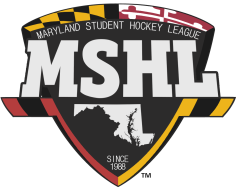 	Scan and email application & transcript to:  MSHLscholarship@gmail.comMSHL College Scholarship	OR Mail transcript to:MSHL Scholarshipc/o Nancy Dann	9144 Belvedere Drive	Frederick, MD  21704Mission-The MSHL is an association of school based ice hockey teams whose purpose is to provide a positive, competitive environment and to maintain high academic standards for student-athletes.  The MSHL awards one-time scholarships to college-bound graduating players who have played for a high school team in the MSHL and are immediately enrolling full time and attending a two or four year college in the Fall or Spring semester of the upcoming year.  Eligibility- The Board of Directors of the MSHL has approved five $500 scholarships for 2018.  One scholarship will be awarded to a graduating player from each Conference.  The student-athlete must have a minimum weighted GPA of 3.0.  Candidates will be judged on academic performance, high school athletic participation, high school extracurricular activity participation, positive involvement in the school and community and a coach’s recommendation. The scholarship will be made payable to the college or university only.Candidate’s InformationName: Address:Phone #High School:MSHL Team Name:MSHL Conference:  Name of university/college attending in the fall:Weighted GPA:  Class Rank:  Send your most recent official high school transcript to the email or street address above.  It should include your year to date class rank (ex. #45 out of 326 Seniors) in a sealed/unopened envelope with a school stamp or signature on the envelope flap.  Summarize your academic achievements. Describe your participation in your high school ice hockey team. Describe your involvement in school extracurricular activities.Describe your participation in community activities.What was your biggest challenge while playing for your team and how did you overcome it?How has playing ice hockey prepared you for your future plans?Why are you a strong candidate for this scholarship?Coach’s recommendation:  How would you describe the candidate in 4 words? (ex. Upbeat, Coachable, Fair)___________________    ______________________    _____________________    ___________________________________________________________    _________________________________________Coach’s name 					        Coach’s signature & dateI have personally prepared this application and believe it to be correct.Date: _________________Candidate’s signature__________________________________________  Parent’s name       _____________________________  Parent’s Signature _________________________For additional space, ONLY 1 page may be added.  Incomplete applications may be disqualified. MSHL College ScholarshipMission-The MSHL is an association of school based ice hockey teams whose purpose is to provide a positive, competitive environment and to maintain high academic standards for student-athletes. The MSHL awards one-time scholarships to college-bound graduating players who have played for a high school team in the MSHL and are immediately enrolling full time and attending a two or four year college in the Fall or Spring semester of the upcoming year.Who:  One scholarship will be awarded to a graduating player from each Conference.  The student-athlete must have a minimum weighted GPA of 3.0.What: Candidates will be judged on academic performance, high school athletic participation, high school extracurricular activity participation, positive involvement in the school and community and a coach’s recommendation.Where: The Conference Scholarship Committee will evaluate applications via electronic communication.  In the event of a tie, the Scholarship Committee will meet to discuss the applications. The scholarship recipients will be announced at the MSHL Championship game or Senior Jamboree All Star game.When:  The scholarship application deadline is January 15th.  The Scholarship Committee will review applications and announce the scholarship recipients at the MSHL Championship game or the Senior All Star game which are generally at the end of February.How:  The Board of Directors of the MSHL will annually determine the dollar amount of the scholarships. For 2018, The Board has approved five $500 scholarships. A Conference Scholarship committee will be established consisting of 3 volunteers, excluding coaches and senior parents.  Completed applications will be distributed to the committee.  Each committee member will rank the applications as 1,2 & 3 with one being the winner who will need to have accumulated 2 out of 3 committee member’s votes.   The committee chairman will tabulate the results.  If there is no clear winner, the committee will convene for a discussion of the candidates.  The committee chairman will notify the MSHL Scholarship Chairman and MSHL Executive Director of the scholarship recipients.  The Chairman will contact the winners to inform them of their scholarship and the presentation at the MSHL Championship game or Senior Jamboree All Star game.MSHL scholarship checks will be made payable to the college or university only.  Candidates must complete an application and turn it in to the address provided.  Incomplete applications may be disqualified.  Address any questions to Scholarship Chairman, at MSHLscholarship@gmail.com